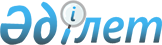 О внесении изменения в перечень категорий товаров, в отношении которых может быть установлена специальная таможенная процедура, и условий их помещения под такую таможенную процедуруРешение Совета Евразийской экономической комиссии от 16 июля 2014 года № 50.
      Примечание ИЗПИ!
      Решение утрачивает силу решением Совета Евразийской экономической комиссии от 29.05.2024 № 55 (вступает в силу по истечении 30 календарных дней с даты его официального опубликования).
      В соответствии с пунктом 3 статьи 202 Таможенного кодекса Таможенного союза Совет Евразийской экономической комиссии решил:
      1. Внести в перечень категорий товаров, в отношении которых может быть установлена специальная таможенная процедура, и условий их помещения под такую таможенную процедуру, утвержденный Решением Комиссии Таможенного союза от 20 мая 2010 г. № 329, изменение согласно приложению. 
      2. Настоящее Решение вступает в силу по истечении 30 календарных дней с даты его официального опубликования.  ИЗМЕНЕНИЕ,
вносимое в перечень категорий товаров, в отношении которых
может быть установлена специальная таможенная процедура,
и условий их помещения под такую таможенную процедуру
      Дополнить пунктом 13 следующего содержания:
      "13. Иностранные товары, перемещаемые через таможенную границу Таможенного союза и предназначенные для организации и проведения Международной специализированной выставки "ЭКСПО-2017" в городе Астане (Республика Казахстан) (далее -специализированная выставка "ЭКСПО-2017"), помещаются под специальную таможенную процедуру на территории государства-члена Таможенного союза, в котором проводится специализированная выставка "ЭКСПО-2017", без уплаты таможенных пошлин, налогов, а также без применения мер нетарифного и технического регулирования.
      Не допускается помещение под специальную таможенную процедуру в соответствии с настоящим пунктом следующих товаров:
      товары, запрещенные к ввозу на таможенную территорию Таможенного союза;
      товары, ввоз которых на таможенную территорию Таможенного союза ограничен в соответствии с Единым перечнем, за исключением товаров, включенных в следующие разделы Единого перечня:
      2.16 (радиоэлектронные средства и (или) высокочастотные устройства гражданского назначения, в том числе встроенные либо входящие в состав других товаров, ввоз которых на таможенную территорию Таможенного союза ограничен);
      2.19 (шифровальные (криптографические) средства, ввоз которых на таможенную территорию Таможенного союза и вывоз с таможенной территории Таможенного союза ограничен).
      Условием помещения указанных в части первой настоящего пункта товаров под специальную таможенную процедуру является представление в таможенный орган Республики Казахстан акционерным обществом "Национальная компания "Астана ЭКСПО-2017" (далее в настоящем пункте - уполномоченная организация) письменного подтверждения о целевом назначении указанных в части первой настоящего пункта товаров с указанием мероприятий, для организации и проведения которых они предназначены, наименования, количества и стоимости товаров, сведений о лице, перемещающем такие товары, а также сведений о декларанте таких товаров.
      Указанные в части первой настоящего пункта товары помещаются под специальную таможенную процедуру на срок, не превышающий 6 месяцев с даты окончания проведения специализированной выставки "ЭКСПО-2017", и могут использоваться в пределах территории Республики Казахстан исключительно для целей организации и проведения специализированной выставки "ЭКСПО-2017".
      Не допускается использование указанных в части первой настоящего пункта товаров, помещенных под специальную таможенную процедуру, для какой-либо коммерческой деятельности, включая их реализацию либо отчуждение иным способом, предоставление данных товаров в аренду и оказание платных услуг с использованием таких товаров.
      Указанные в части первой настоящего пункта товары, помещенные под специальную таможенную процедуру, помещаются в соответствии с Таможенным кодексом Таможенного союза под иную таможенную процедуру, в том числе допускающую их вывоз с таможенной территории Таможенного союза, в сроки, установленные таможенным органом Республики Казахстан исходя из заявленных декларантом целей и сроков использования таких товаров и в соответствии с частями третьей и четвертой настоящего пункта.
      Установленные частью шестой настоящего пункта условия не применяются к указанным в части первой настоящего пункта товарам, полностью потребленным в ходе организации и проведения специализированной выставки "ЭКСПО-2017", при представлении в таможенный орган Республики Казахстан документов, выданных уполномоченной организацией и подтверждающих, что такие товары полностью потреблены в ходе организации и проведения специализированной выставки "ЭКСПО-2017".
      Иные ограничения по пользованию и распоряжению указанными в части первой настоящего пункта товарами, а также способы и порядок завершения действия специальной таможенной процедуры устанавливаются в соответствии с законодательством Республики Казахстан.".
					© 2012. РГП на ПХВ «Институт законодательства и правовой информации Республики Казахстан» Министерства юстиции Республики Казахстан
				
Члены Совета Евразийской экономической комиссии:
Члены Совета Евразийской экономической комиссии:
Члены Совета Евразийской экономической комиссии:
От Республики
Беларусь
От Республики
Казахстан
От Российской
Федерации
С. Румас
Б. Сагинтаев
И. ШуваловПРИЛОЖЕНИЕ
к Решению Совета
Евразийской экономической комиссии
от 16 июля 2014 г. № 50